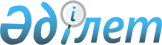 О внесении изменений и дополнений в некоторые законодательные акты Республики Казахстан по вопросам поддержки использования возобновляемых источников энергииЗакон Республики Казахстан от 4 июля 2013 года № 128-V      Примечание РЦПИ!

      Порядок введения в действие настоящего Закона см. ст 2.

      Статья 1. Внести изменения и дополнения в следующие  законодательные акты Республики Казахстан:

      1. В Кодекс Республики Казахстан об административных правонарушениях от 30 января 2001 года (Ведомости Парламента Республики Казахстан, 2001 г., № 5-6, ст. 24; № 17-18, ст. 241; № 21-22, ст. 281; 2002 г., № 4, ст. 33; № 17, ст. 155; 2003 г., № 1-2, ст. 3; № 4, ст. 25; № 5, ст. 30; № 11, ст. 56, 64, 68; № 14, ст. 109; № 15, ст. 122, 139; № 18, ст. 142; № 21-22, ст. 160; № 23, ст. 171; 2004 г., № 6, ст. 42; № 10, ст. 55; № 15, ст. 86; № 17, ст. 97; № 23, ст. 139, 140; № 24, ст. 153; 2005 г., № 5, ст. 5; № 7-8, ст. 19; № 9, ст. 26; № 13, ст. 53; № 14, ст. 58; № 17-18, ст. 72; № 21-22, ст. 86, 87; № 23, ст. 104; 2006 г., № 1, ст. 5; № 2, ст. 19, 20; № 3, ст. 22; № 5-6, ст. 31; № 8, ст. 45; № 10, ст. 52; № 11, ст. 55; № 12, ст. 72, 77; № 13, ст. 85, 86; № 15, ст. 92, 95; № 16, ст. 98, 102; № 23, ст. 141; 2007 г., № 1, ст. 4; № 2, ст. 16, 18; № 3, ст. 20, 23; № 4, ст. 28, 33; № 5-6, ст. 40; № 9, ст. 67; № 10, ст. 69; № 12, ст. 88; № 13, ст. 99; № 15, ст. 106; № 16, ст. 131; № 17, ст. 136, 139, 140; № 18, ст. 143, 144; № 19, ст. 146, 147; № 20, ст. 152; № 24, ст. 180; 2008 г., № 6-7, ст. 27; № 12, ст. 48, 51; № 13-14, ст. 54, 57, 58; № 15-16, ст. 62; № 20, ст. 88; № 21, ст. 97; № 23, ст. 114; № 24, ст. 126, 128, 129; 2009 г., № 2-3, ст. 7, 21; № 9-10, ст. 47, 48; № 13-14, ст. 62, 63; № 15-16, ст. 70, 72, 73, 74, 75, 76; № 17, ст. 79, 80, 82; № 18, ст. 84, 86; № 19, ст. 88; № 23, ст. 97, 115, 117; № 24, ст. 121, 122, 125, 129, 130, 133, 134; 2010 г., № 1-2, ст. 1, 4, 5; № 5, ст. 23; № 7, ст. 28, 32; № 8, ст. 41; № 9, ст. 44; № 11, ст. 58; № 13, ст. 67; № 15, ст. 71; № 17-18, ст. 112, 114; № 20-21, ст. 119; № 22, ст. 128, 130; № 24, ст. 146, 149; 2011 г., № 1, ст. 2, 3, 7, 9; № 2, ст. 19, 25, 26, 28; № 3, ст. 32; № 6, ст. 50; № 8, ст. 64; № 11, ст. 102; № 12, ст. 111; № 13, ст. 115, 116; № 14, ст. 117; № 16, ст. 128, 129; № 17, ст. 136; № 19, ст. 145; № 21, ст. 161; № 24, ст. 196; 2012 г., № 1, ст. 5; № 2, ст. 9, 11, 13, 14, 16; № 3, ст. 21, 22, 25, 26, 27; № 4, ст. 32; № 5, ст. 35, 36; № 8, ст. 64; № 10, ст. 77; № 12, ст. 84, 85; № 13, ст. 91; № 14, ст. 92, 93, 94; № 15, ст. 97; № 20, ст. 121; № 23-24, ст. 125; 2013 г., № 1, ст. 2, 3; № 2, ст. 10, 11, 13; № 4, ст. 21; Закон Республики Казахстан от 21 мая 2013 года «О внесении изменений и дополнений в некоторые законодательные акты Республики Казахстан по вопросам персональных данных и их защиты», опубликованный в газетах «Егемен Қазақстан» и «Казахстанская правда» 25 мая 2013 г.; Закон Республики Казахстан от 13 июня 2013 года «О внесении изменений и дополнений в некоторые законодательные акты Республики Казахстан по вопросам развития местного самоуправления», опубликованный в газетах «Егемен Қазақстан» и «Казахстанская правда» 14 июня 2013 г.; Закон Республики Казахстан от 13 июня 2013 года «О внесении изменений и дополнений в некоторые законодательные акты Республики Казахстан по вопросам разграничения полномочий между органами государственного управления», опубликованный в газетах «Егемен Қазақстан» и «Казахстанская правда» 14 июня 2013 г.):



      абзац первый части первой статьи 224-1 изложить в следующей редакции:

      «1. Неисполнение и (или) ненадлежащее исполнение установленной законодательным актом Республики Казахстан о поддержке использования возобновляемых источников энергии обязанности покупать электрическую, тепловую энергию, производимую энергопроизводящими организациями, использующими возобновляемые источники энергии, –».

       2. В Земельный кодекс Республики Казахстан от 20 июня 2003 года (Ведомости Парламента Республики Казахстан, 2003 г., № 13, ст. 99; 2005 г., № 9, ст. 26; 2006 г., № 1, ст. 5; № 3, ст. 22; № 11, ст. 55; № 12, ст. 79, 83; № 16, ст. 97; 2007 г., № 1, ст. 4; № 2, ст. 18; № 14, ст. 105; № 15, ст. 106, 109; № 16, ст. 129; № 17, ст. 139; № 18, ст. 143; № 20, ст. 152; № 24, ст. 180; 2008 г., № 6-7, ст. 27; № 15-16, ст. 64; № 21, ст. 95; № 23, ст. 114; 2009 г., № 2-3, ст. 18; № 13-14, ст. 62; № 15-16, ст. 76; № 17, ст. 79; № 18, ст. 84, 86; 2010 г., № 5, ст. 23; № 24, ст. 146; 2011 г., № 1, ст. 2; № 5, ст. 43; № 6, ст. 49, 50; № 11, ст. 102; № 12, ст. 111; № 13, ст. 114; № 15, ст. 120; 2012 г., № 1, ст. 5; № 2, ст. 9, 11; № 3, ст. 27; № 4, ст. 32; № 5, ст. 35; № 8, ст. 64; № 11, ст. 80; № 14, ст. 95; № 15, ст. 97; № 21-22, ст. 124; 2013 г., № 1, ст. 3; Закон Республики Казахстан от 13 июня 2013 года «О внесении изменений и дополнений в некоторые законодательные акты Республики Казахстан по вопросам разграничения полномочий между органами государственного управления», опубликованный в газетах «Егемен Қазақстан» и «Казахстанская правда» 14 июня 2013 г.):



      статью 90 изложить в следующей редакции: 

      «Статья 90. Ограничение изъятия земель отдельных категорий

      Изъятие орошаемых сельскохозяйственных угодий, земель опытных полей научно-исследовательских и учебных заведений сельскохозяйственного, биологического и ирригационно-мелиоративного, рыбохозяйственного профиля, лесного и водного фондов допускается в исключительных случаях, связанных с созданием и расширением особо охраняемых природных территорий, выполнением международных обязательств, обнаружением под участком месторождения ценных полезных ископаемых, строительством дорог, объектов по использованию возобновляемых источников энергии, линий электропередачи, линий связи и магистральных трубопроводов, инженерно-коммуникационных сетей общего пользования населенных пунктов, а также объектов, имеющих государственное значение, при отсутствии других вариантов возможного их размещения.».

      3. В Водный кодекс Республики Казахстан от 9 июля 2003 года (Ведомости Парламента Республики Казахстан, 2003 г., № 17, ст. 141; 2004 г., № 23, ст. 142; 2006 г., № 1, ст. 5; № 3, ст. 22; № 15, ст. 95; 2007 г., № 1, ст. 4; № 2, ст. 18; № 19, ст. 147; № 24, ст. 180; 2008 г., № 6-7, ст. 27; № 23, ст. 114; № 24, ст. 129; 2009 г., № 2-3, ст. 15; № 15-16, ст. 76; № 18, ст. 84; 2010 г., № 1-2, ст. 5; № 5, ст. 23; № 24, ст. 146; 2011 г., № 1, ст. 2, 7; № 5, ст. 43; № 6, ст. 50; № 11, ст. 102; № 16, ст. 129; 2012 г., № 3, ст. 27; № 14, ст. 92; № 15, ст. 97; № 21-22, ст. 124; Закон Республики Казахстан от 13 июня 2013 года «О внесении изменений и дополнений в некоторые законодательные акты Республики Казахстан по вопросам разграничения полномочий между органами государственного управления», опубликованный в газетах «Егемен Қазақстан» и «Казахстанская правда» 14 июня 2013 г.):



      подпункт 2) пункта 1 статьи 125 после слов «водного транспорта,» дополнить словами «объектов по использованию возобновляемых источников энергии (гидродинамической энергии воды),».

      4. В Закон Республики Казахстан от 9 июля 1998 года «О естественных монополиях и регулируемых рынках» (Ведомости Парламента Республики Казахстан, 1998 г., № 16, ст. 214; 1999 г., № 19, ст. 646; 2000 г., № 3-4, ст. 66; 2001 г., № 23, ст. 309; 2002 г., № 23-24, ст. 193; 2004 г., № 14, ст. 82; № 23, ст. 138, 142; 2006 г., № 2, ст. 17; № 3, ст. 22; № 4, ст. 24; № 8, ст. 45; № 13, ст. 87; 2007 г., № 3, ст. 20; № 19, ст. 148; 2008 г., № 15-16, ст. 64; № 24, ст. 129; 2009 г., № 11-12, ст. 54; № 13-14, ст. 62; № 18, ст. 84; 2010 г., № 5, ст. 20, 23; 2011 г., № 1, ст. 2; № 11, ст. 102; № 12, ст. 111; № 13, ст. 112; № 16, ст. 129; 2012 г., № 2, ст. 9, 15; № 3, ст. 21; № 4, ст. 30; № 11, ст. 80; № 12, ст. 85; № 15, ст. 97; 2013 г., № 4, ст. 21):



      1) подпункт 3) пункта 1 статьи 5 после слова «компаний,» дополнить словами «расчетно-финансового центра по поддержке возобновляемых источников энергии,»;



      2) подпункт 4) пункта 1 статьи 18-1 дополнить частью второй следующего содержания:

      «Требования настоящего подпункта не распространяются на случаи участия субъекта естественной монополии в деятельности расчетно-финансового центра по поддержке возобновляемых источников энергии в соответствии с законодательством Республики Казахстан в области поддержки использования возобновляемых источников энергии;»;



      3) в статье 18-4:



      пункт 2-1 дополнить абзацем шестым следующего содержания:

      «закупки электрической энергии в соответствии с законодательством Республики Казахстан в области поддержки использования возобновляемых источников энергии.»;



      пункт 4-1 изложить в следующей редакции:

      «4-1. Покупка электрической и (или) тепловой энергии у энергопроизводящей организации, использующей возобновляемые источники энергии, осуществляется в соответствии с законодательством Республики Казахстан в области поддержки использования возобновляемых источников энергии.».

      5. В Закон Республики Казахстан от 20 ноября 1998 года «Об аудиторской деятельности» (Ведомости Парламента Республики Казахстан, 1998 г., № 22, ст. 309; 2000 г., № 22, ст. 408; 2001 г., № 1, ст. 5; № 8, ст. 52; 2002 г., № 23-24, ст. 193; 2003 г., № 11, ст. 56; № 12, ст. 86; № 15, ст. 139; 2004 г., № 23, ст. 138; 2005 г., № 14, ст. 58; 2006 г., № 8, ст. 45; 2007 г., № 2, ст. 18; № 4, ст. 28; 2009 г., № 2-3, ст. 21; № 17, ст. 79; № 18, ст. 84; № 19, ст. 88; 2010 г., № 5, ст. 23; № 17-18, ст. 112; 2011 г., № 1, ст. 2; № 5, ст. 43; № 11, ст. 102; № 12, ст. 111; № 24, ст. 196; 2012 г., № 2, ст. 15; № 8, ст. 64; № 10, ст. 77; № 13, ст. 91; № 15, ст. 97): 



      часть первую пункта 2 статьи 5 дополнить абзацем семнадцатым следующего содержания: 

      «расчетно-финансовый центр по поддержке возобновляемых источников энергии в соответствии с Законом Республики Казахстан «О поддержке использования возобновляемых источников энергии».».

      6. В Закон Республики Казахстан от 9 июля 2004 года «Об электроэнергетике» (Ведомости Парламента Республики Казахстан, 2004 г., № 17, ст. 102; 2006 г., № 3, ст. 22; № 7, ст. 38; № 13, ст. 87; № 24, ст. 148; 2007 г., № 19, ст. 148; 2008 г., № 15-16, ст. 64; № 24, ст. 129; 2009 г., № 13-14, ст. 62; № 15-16, ст. 74; № 18, ст. 84; 2010 г., № 5, ст. 23; 2011 г., № 1, ст. 2; № 5, ст. 43; № 11, ст. 102; № 12, ст. 111; № 16, ст. 129; 2012 г., № 3, ст. 21; № 12, ст. 85; № 14, ст. 92; № 15, ст. 97; 2013 г., № 4, ст. 21):



      1) в статье 1:



      дополнить подпунктом 29-1) следующего содержания:

      «29-1) электрические сети – совокупность подстанций, распределительных устройств и соединяющих их линий электропередач, предназначенных для передачи и распределения электрической энергии;»;



      подпункт 33) дополнить словами «, расчетно-финансовый центр по поддержке возобновляемых источников энергии»;



      2) статью 9 дополнить пунктом 2-1 следующего содержания:

      «2-1. Комплексное испытание электроустановок энергопроизводящей организации, в том числе использующей возобновляемые источники энергии, проводится по согласованной с системным оператором программе испытания после получения разрешения государственного органа по государственному энергетическому контролю и при наличии договора на куплю-продажу всего объема электрической энергии, произведенной при проведении комплексного испытания, в соответствии с электросетевыми правилами.»;



      3) в статье 10:



      пункт 1 дополнить подпунктом 23) следующего содержания:

      «23) осуществляет иные функции, предусмотренные настоящим Законом и законодательством Республики Казахстан в области поддержки использования возобновляемых источников энергии.»;



      подпункт 4) пункта 2 исключить;



      4) абзац первый пункта 3 статьи 12 изложить в следующей редакции:

      «3. Энергопроизводящие организации, за исключением энергопроизводящих организаций, использующих возобновляемые источники энергии, обязаны:»;



      5) в статье 13:



      пункт 1-1 изложить в следующей редакции:

      «1-1. Региональные электросетевые компании, к электрическим сетям которых непосредственно подключены объекты по использованию возобновляемых источников энергии, обязаны принимать в полном объеме электрическую энергию, производимую и поставляемую энергопроизводящими организациями, использующими возобновляемые источники энергии.»;



      подпункт 4) пункта 3-2 изложить в следующей редакции:

      «4) приобретение (покупка) электрической энергии в целях энергоснабжения, за исключением случаев:

      аварийного выбытия мощностей в объеме, определяемом исходя из суточного графика производства электрической энергии;

      покупки у расчетно-финансового центра по поддержке возобновляемых источников энергии электрической энергии, произведенной объектами по использованию возобновляемых источников энергии.».

      7. В Закон Республики Казахстан от 4 июля 2009 года «О поддержке использования возобновляемых источников энергии» (Ведомости Парламента Республики Казахстан, 2009 г., № 13-14, ст. 61; 2011 г., № 11, ст. 102; № 12, ст. 111; 2012 г., № 14, ст. 92; Закон Республики Казахстан от 13 июня 2013 года «О внесении изменений и дополнений в некоторые законодательные акты Республики Казахстан по вопросам разграничения полномочий между органами государственного управления», опубликованный в газетах «Егемен Қазақстан» и «Казахстанская правда» 14 июня 2013 г.):



      1) статью 1 изложить в следующей редакции: 

      «Статья 1. Основные понятия, используемые в настоящем Законе

      В настоящем Законе используются следующие основные понятия:

      1) возобновляемые источники энергии – источники энергии, непрерывно возобновляемые за счет естественно протекающих природных процессов, включающие в себя следующие виды: энергия солнечного излучения, энергия ветра, гидродинамическая энергия воды; геотермальная энергия: тепло грунта, подземных вод, рек, водоемов, а также антропогенные источники первичных энергоресурсов: биомасса, биогаз и иное топливо из органических отходов, используемые для производства электрической и (или) тепловой энергии;

      2) условные потребители электрической энергии от возобновляемых источников энергии (далее – условные потребители) – энергопроизводящие организации, использующие уголь, газ, нефтепродукты и ядерное топливо;

      субъекты рынка электрической энергии, приобретающие электрическую энергию из-за пределов Республики Казахстан;

      гидроэлектростанции с установками, расположенными в одном гидроузле, суммарной мощностью свыше тридцати пяти мегаватт;

      3) тариф на поддержку возобновляемых источников энергии – тариф на продажу расчетно-финансовым центром по поддержке возобновляемых источников энергии электрической энергии, произведенной объектами по использованию возобновляемых источников энергии, устанавливаемый расчетно-финансовым центром по поддержке возобновляемых источников энергии в соответствии с правилами определения тарифа на поддержку возобновляемых источников энергии, утвержденными Правительством Республики Казахстан;

      4) расчетно-финансовый центр по поддержке возобновляемых источников энергии (далее – расчетно-финансовый центр) – юридическое лицо, создаваемое системным оператором и определяемое Правительством Республики Казахстан, осуществляющее в порядке, предусмотренном настоящим Законом, централизованную покупку и продажу электрической энергии, произведенной объектами по использованию возобновляемых источников энергии и поставленной в электрические сети единой электроэнергетической системы Республики Казахстан; 

      5) энергопроизводящая организация, использующая возобновляемые источники энергии, – юридическое лицо, осуществляющее производство электрической и (или) тепловой энергии с использованием возобновляемых источников энергии;

      6) затраты на поддержку использования возобновляемых источников энергии – затраты расчетно-финансового центра на покупку электрической энергии, произведенной объектами по использованию возобновляемых источников энергии, затраты на услуги по организации балансирования производства-потребления электрической энергии и затраты, связанные с осуществлением его деятельности, определяемые в соответствии с порядком ценообразования, установленным законодательством Республики Казахстан о естественных монополиях и регулируемых рынках;

      7) уполномоченный орган по реализации государственной политики в области поддержки использования возобновляемых источников энергии – государственный орган, осуществляющий реализацию государственной политики в области поддержки использования возобновляемых источников энергии; 

      8) объект по использованию возобновляемых источников энергии – технические устройства, предназначенные для производства электрической и (или) тепловой энергии с использованием возобновляемых источников энергии, и взаимосвязанные с ними сооружения и инфраструктура, технологически необходимые для эксплуатации объекта по использованию возобновляемых источников энергии и находящиеся на балансе собственника объекта по использованию возобновляемых источников энергии;

      9) адресная помощь индивидуальным потребителям (далее – адресная помощь) – возмещение государством части затрат индивидуальных потребителей на приобретение установок по использованию возобновляемых источников энергии у казахстанских производителей;

      10) фиксированный тариф – тариф на покупку расчетно-финансовым центром в порядке, установленном настоящим Законом, электрической энергии, производимой объектами по использованию возобновляемых источников энергии;

      11) уполномоченный орган – центральный исполнительный орган, осуществляющий руководство и межотраслевую координацию в области поддержки использования возобновляемых источников энергии;

      12) индивидуальный потребитель электрической и (или) тепловой энергии (далее – индивидуальный потребитель) – физическое лицо, потребляющее электрическую и (или) тепловую энергию от объекта по использованию возобновляемых источников энергии, работающего в автономном режиме в неэлектрифицированных населенных пунктах и (или) поселениях, где централизованное электроснабжение экономически нецелесообразно; 

      13) нетто-потребитель электрической энергии (далее – нетто-потребитель) – физическое лицо, обеспечивающее полностью или частично собственное потребление электрической энергии от принадлежащего ему на праве собственности объекта по использованию возобновляемых источников энергии, подключенного к распределительной электрической сети и оборудованного системами раздельного учета объемов потребления электрической энергии из сети и объемов поставки в нее;

      14) зона потребления электрической энергии – часть единой электроэнергетической системы Республики Казахстан, в которой отсутствуют ограничения технического характера, препятствующие потреблению электрической энергии, произведенной объектом по использованию возобновляемых источников энергии.»; 



      2) статью 2 дополнить пунктом 3-1 следующего содержания:

      «3-1. Положения настоящего Закона, регулирующие порядок применения фиксированных тарифов для покупки электрической энергии, производимой объектами по использованию возобновляемых источников энергии, не распространяются на:

      энергопроизводящие организации, имеющие объекты по использованию возобновляемых источников энергии, срок эксплуатации которых превысил срок окупаемости, установленный в утвержденном и согласованном с уполномоченным органом или местным исполнительным органом технико-экономическом обосновании;

      гидроэлектростанции с установками, расположенными в одном гидроузле, суммарной мощностью свыше тридцати пяти мегаватт и (или) с водохранилищами, обеспечивающими более чем суточный срок регулирования.

      Соответствие гидроэлектростанций указанным параметрам определяется уполномоченным органом согласно правилам, предусмотренным подпунктом 8) статьи 5 настоящего Закона.»;



      3) пункт 2 статьи 3 дополнить подпунктами 1-1) и 1-2) следующего содержания:

      «1-1) установление фиксированных тарифов;

      1-2) предоставление адресной помощи;»;



      4) подпункт 3) статьи 4 изложить в следующей редакции:

      «3) предоставление юридическим лицам, осуществляющим проектирование, строительство и эксплуатацию объектов по использованию возобновляемых источников энергии, инвестиционных преференций в соответствии с законодательством Республики Казахстан об инвестициях;»;



      5) в статье 5:



      подпункт 5) дополнить словами «для целей теплоснабжения»;



      дополнить подпунктами 7-1), 7-2) и 7-3) следующего содержания:

      «7-1) утверждает правила определения фиксированных тарифов и тарифа на поддержку возобновляемых источников энергии;

      7-2) утверждает фиксированные тарифы;

      7-3) определяет расчетно-финансовый центр;»;



      подпункт 8) изложить в следующей редакции:

      «8) утверждает правила централизованной покупки и продажи расчетно-финансовым центром электрической энергии, произведенной объектами по использованию возобновляемых источников энергии, а также соответствующие типовые формы договоров расчетно-финансового центра с энергопроизводящими организациями, использующими возобновляемые источники энергии, и с условными потребителями;»;



      подпункт 9) после слова «Конституцией,» дополнить словами «настоящим Законом, иными»;



      6) в статье 6:



      подпункт 6) исключить;



      дополнить подпунктом 8-1) следующего содержания:

      «8-1) вносит предложение в Правительство Республики Казахстан об определении расчетно-финансового центра;»;



      подпункт 10) изложить в следующей редакции:

      «10) разрабатывает правила централизованной покупки и продажи расчетно-финансовым центром электрической энергии, произведенной объектами по использованию возобновляемых источников энергии, а также соответствующие типовые формы договоров расчетно-финансового центра с энергопроизводящими организациями, использующими возобновляемые источники энергии, и условными потребителями;»;



      дополнить подпунктами 10-1), 10-2) и 10-3) следующего содержания:

      «10-1) разрабатывает правила определения фиксированных тарифов и тарифа на поддержку возобновляемых источников энергии;

      10-2) вносит предложение по утверждению фиксированных тарифов в Правительство Республики Казахстан;

      10-3) ведет учет и публикует на своем интернет-ресурсе перечень энергопроизводящих организаций, использующих возобновляемые источники энергии;»;



      7) подпункт 3) статьи 7 изложить в следующей редакции:

      «3) согласовывают проекты строительства объектов по использованию возобновляемых источников энергии для производства тепловой энергии, поставляемой в систему централизованного теплоснабжения;»;



      8) главу 2 дополнить статьей 7-1 следующего содержания:

      Статья 7-1. Обязанности участников производства, передачи и

                  покупки электрической энергии, производимой

                  объектами по использованию возобновляемых

                  источников энергии

      1. Энергопередающие организации, к сетям которых подключены объекты по использованию возобновляемых источников энергии, обязаны ежемесячно представлять расчетно-финансовому центру определенные на основании показаний приборов коммерческого учета электрической энергии сведения об объемах электрической энергии, поставленной объектами по использованию возобновляемых источников энергии в их сети.

      2. Условные потребители обязаны:

      1) ежегодно заключать договоры с расчетно-финансовым центром на покупку электрической энергии, произведенной энергопроизводящими организациями, использующими возобновляемые источники энергии, в соответствии с типовой формой и оплачивать не позднее тридцати календарных дней после завершения месяца поставки;

      2) ежемесячно предоставлять расчетно-финансовому центру информацию о прогнозных объемах выработки, отпуска в сети, поставки энергопередающим организациям или приеме из-за пределов Республики Казахстан электрической энергии за десять календарных дней до месяца поставки;

      3) ежегодно к двадцатому декабря направлять в расчетно-финансовый центр информацию о прогнозных объемах выработки, отпуска в сети, поставки энергопередающим организациям электрической энергии на предстоящий год.

      3. Расчетно-финансовый центр обязан:

      1) покупать в порядке, установленном настоящим Законом, у энергопроизводящих организаций, использующих возобновляемые источники энергии, электрическую энергию, произведенную объектами по использованию возобновляемых источников энергии и поставленную ими в единую электроэнергетическую систему Республики Казахстан, по фиксированному тарифу, действующему на дату заключения договора купли-продажи между расчетно-финансовым центром и энергопроизводящей организацией, использующей возобновляемые источники энергии, с учетом индексации, предусмотренной пунктом 2 статьи 8-1 настоящего Закона, и оплачивать не позднее пятнадцати рабочих дней после окончания срока оплаты, установленного для условных потребителей;

      2) продавать в порядке, установленном настоящим Законом, электрическую энергию, купленную у энергопроизводящих организаций, использующих возобновляемые источники энергии, условным потребителям по тарифу на поддержку возобновляемых источников энергии в соответствии с зоной потребления электрической энергии; 

      3) определять прогнозируемые на год вперед затраты на поддержку использования возобновляемых источников энергии в расчете на один киловатт-час электрической энергии, произведенной из всех видов возобновляемых источников энергии и поставленной в единую электроэнергетическую систему Республики Казахстан, и публиковать соответствующую информацию на своем интернет-ресурсе не позднее пятнадцатого января прогнозируемого года.

      4. Расчетно-финансовый центр заключает договоры купли-продажи электрической энергии с энергопроизводящими организациями, использующими возобновляемые источники энергии, поддержка которых осуществляется в соответствии с настоящим Законом, и включенными уполномоченным органом в перечень энергопроизводящих организаций, использующих возобновляемые источники энергии, сроком на пятнадцать лет и осуществляет покупку электрической энергии, произведенной объектами по использованию возобновляемых источников энергии, в течение срока, не превышающего срок действия соответствующего фиксированного тарифа.

      5. Расчетно-финансовый центр обязан проводить аудит годовой финансовой отчетности в соответствии с Законом Республики Казахстан «Об аудиторской деятельности» и представлять его результаты уполномоченному органу.

      6. Энергопроизводящие организации, использующие возобновляемые источники энергии, обязаны:

      1) ежемесячно предоставлять расчетно-финансовому центру информацию о прогнозных объемах выработки, отпуска в сети электрической энергии за десять календарных дней до месяца поставки;

      2) ежемесячно предоставлять расчетно-финансовому центру информацию о фактических ежесуточных объемах выработки, отпуска в сети электрической энергии не позднее пятого числа месяца, следующего за месяцем поставки;

      3) ежегодно к двадцатому декабря направлять в расчетно-финансовый центр информацию о прогнозных объемах выработки, отпуска в сети электрической энергии на предстоящий год с разбивкой по месяцам;

      4) представлять региональной электросетевой компании и (или) системному оператору суточные и месячные (за десять календарных дней до начала месяца) графики поставки электрической энергии.

      7. Энергопроизводящие организации, использующие возобновляемые источники энергии, подают заявку для заключения договора купли-продажи с расчетно-финансовым центром на покупку электрической энергии, произведенной объектами по использованию возобновляемых источников энергии, не позднее чем за тридцать календарных дней до начала поставки электрической энергии.

      К заявке для заключения договора купли-продажи электрической энергии, произведенной объектами по использованию возобновляемых источников энергии, энергопроизводящая организация, использующая возобновляемые источники энергии, предоставляет следующие материалы и документы:

      1) копии правоустанавливающих документов;

      2) информацию об объемах поставляемой электрической энергии.»;



      9) дополнить статьей 8-1 следующего содержания:

      «Статья 8-1. Фиксированный тариф

      1. Фиксированные тарифы утверждаются Правительством Республики Казахстан сроком действия на пятнадцать лет для каждого вида возобновляемых источников энергии, поддержка которых предусмотрена документами Системы государственного планирования Республики Казахстан.

      2. Утвержденные фиксированные тарифы ежегодно индексируются с учетом инфляции в порядке, определяемом Правительством Республики Казахстан.

      3. С целью достижения целевых показателей, предусмотренных документами Системы государственного планирования Республики Казахстан, Правительство Республики Казахстан вправе раз в три года корректировать уровни ранее утвержденных фиксированных тарифов. При этом акт Правительства Республики Казахстан о корректировке утвержденных фиксированных тарифов вводится в действие не ранее чем через один год после его первого официального опубликования в периодических печатных изданиях, распространяемых на всей территории Республики Казахстан, на казахском и русском языках.

      Действие настоящего пункта не распространяется на действующие договоры купли-продажи расчетно-финансового центра с энергопроизводящими организациями, использующими возобновляемые источники энергии.»;



      10) статью 9 изложить в следующей редакции:

      «Статья 9. Поддержка при продаже электрической и (или) тепловой

                 энергии, произведенной объектами по использованию

                 возобновляемых источников энергии 

      1. Энергопроизводящая организация, использующая возобновляемые источники энергии, вправе по своему усмотрению реализовывать производимую электрическую энергию по одному из следующих вариантов:

      1) расчетно-финансовому центру по фиксированному тарифу, действующему на дату заключения договора купли-продажи между ней и расчетно-финансовым центром, с учетом индексации, предусмотренной пунктом 2 статьи 8-1 настоящего Закона;

      2) потребителям по договорным ценам согласно заключенным двухсторонним договорам в соответствии с законодательством Республики Казахстан об электроэнергетике.

      Энергопроизводящая организация, использующая возобновляемые источники энергии, осуществляющая деятельность в соответствии с подпунктом 2) части первой настоящего пункта, не вправе переходить на реализацию производимой электрической энергии по варианту, предусмотренному подпунктом 1) части первой настоящего пункта.

      2. Затраты на поддержку использования возобновляемых источников энергии распределяются расчетно-финансовым центром между условными потребителями электрической энергии пропорционально доле их отпуска в сети.

      3. В случае, если сумма денег, полученная расчетно-финансовым центром от продажи электрической энергии от возобновляемых источников энергии в соответствии с подпунктом 2) пункта 3 статьи 7-1 настоящего Закона, окажется меньше или превысит величину, необходимую для возмещения затрат на поддержку использования возобновляемых источников энергии в текущем месяце, расчетно-финансовый центр производит перерасчет и перераспределяет затраты между условными потребителями электрической энергии на следующий месяц.

      В случае недополучения денег от условного потребителя по причине его выхода из рынка, ликвидации расчетно-финансовый центр распределяет соответствующую долю электроэнергии, которая была рассчитана на вышеуказанного потребителя, на всех условных потребителей пропорционально их объему потребления по отношению к общему объему потребления электрической энергии в Республике Казахстан.

      4. Затраты условного потребителя на покупку у расчетно-финансового центра электрической энергии, произведенной объектами по использованию возобновляемых источников энергии, возмещаются покупателями электроэнергии данного условного потребителя пропорционально соответствующей доле объема покупной электрической энергии покупателя по отношению к общему объему отпущенной в сеть электрической энергии.

      5. Договоры купли-продажи тепловой энергии, производимой энергопроизводящими организациями, использующими возобновляемые источники энергии, заключаются на период не менее срока окупаемости проекта строительства объекта по использованию возобновляемых источников энергии, определенного в технико-экономическом обосновании проекта строительства объекта по использованию возобновляемых источников энергии.

      6. Вся тепловая энергия, производимая объектом по использованию возобновляемых источников энергии и поставляемая в систему централизованного теплоснабжения населенного пункта с параметрами, соответствующими параметрам теплоносителя в системе централизованного теплоснабжения, покупается энергоснабжающей организацией данного населенного пункта.

      Затраты на тепловую энергию, произведенную объектом по использованию возобновляемых источников энергии, включаются в тариф энергоснабжающей организации в порядке, установленном законодательством Республики Казахстан о естественных монополиях и регулируемых рынках.

      Энергопроизводящая организация, использующая возобновляемые источники энергии, согласовывает с энергоснабжающей организацией периоды выдачи тепловой энергии в систему централизованного теплоснабжения в зависимости от сезонного характера теплоснабжения.

      Энергопроизводящая организация, использующая возобновляемые источники энергии, при поставке тепловой энергии освобождается от оплаты услуг энергопередающих организаций на передачу тепловой энергии.

      7. Энергопередающие организации обязаны обеспечивать свободный доступ к передаче по сетям энергопроизводящим организациям, использующим возобновляемые источники энергии, в соответствии с законодательством Республики Казахстан.

      При этом энергопроизводящие организации, использующие возобновляемые источники энергии, при поставке электрической энергии освобождаются от оплаты услуг энергопередающих организаций на передачу электрической энергии.

      8. Финансовое урегулирование дисбалансов электрической энергии от объектов по использованию возобновляемых источников энергии осуществляется расчетно-финансовым центром по тарифу на поддержку возобновляемых источников энергии в соответствии с правилами функционирования балансирующего рынка электрической энергии, утвержденными Правительством Республики Казахстан.

      9. Нетто-потребитель оплачивает обслуживающей его энергоснабжающей организации по ее действующему тарифу потребленный им за расчетный период из электрической сети объем электрической энергии за вычетом объема, поставленного нетто-потребителем в электрическую сеть за тот же период. 

      В случае превышения объема электрической энергии, поставленной нетто-потребителем за расчетный период в электрическую сеть, над объемом электрической энергии, потребленной им за тот же период из сети, обслуживающая нетто-потребителя энергоснабжающая организация оплачивает нетто-потребителю по действующему тарифу организации на продажу поставленную нетто-потребителем электрическую энергию в объеме вышеуказанного превышения, но не более пятисот киловатт-часов в месяц.

      10. Государство предоставляет индивидуальным потребителям адресную помощь в размере пятидесяти процентов от стоимости установок по использованию возобновляемых источников энергии суммарной мощностью не более пяти киловатт в порядке, определяемом Правительством Республики Казахстан. Адресная помощь выплачивается после ввода установки по использованию возобновляемых источников энергии в эксплуатацию. 

      11. Индивидуальный потребитель, получивший адресную помощь на приобретение установки по использованию возобновляемых источников энергии, не вправе осуществлять продажу электрической и (или) тепловой энергии, выработанной на этой установке, другим потребителям.»;



      11) в статье 10:



      в пункте 1 слово «Новые» заменить словами «Вновь построенные»;



      пункты 3, 4, 5 и 6 изложить в следующей редакции:

      «3. В случае ограничения пропускной способности электрических сетей энергопередающих организаций приоритет должен предоставляться передаче электрической энергии, произведенной энергопроизводящей организацией, использующей возобновляемые источники энергии. Данное требование не распространяется на периоды ликвидации системным оператором аварийных нарушений в единой электроэнергетической системе Республики Казахстан.

      4. При формировании суточных диспетчерских графиков поставок-потребления электрической энергии в электрические сети единой электроэнергетической системы Республики Казахстан поставки от объектов по использованию возобновляемых источников энергии включаются в них в приоритетном порядке.

      5. Расширение и реконструкция существующих электрических и тепловых сетей энергопередающих организаций, необходимые для подключения объектов по использованию возобновляемых источников энергии, осуществляются энергопередающей организацией с включением соответствующих затрат в тарифы организации в порядке, установленном законодательством Республики Казахстан о естественных монополиях и регулируемых рынках.

      Энергопередающая организация, которой в порядке, установленном законодательством Республики Казахстан, подана заявка на подключение к ее сетям объекта по использованию возобновляемых источников энергии, не вправе отказать в подключении по причине технической неготовности сети к приему и передаче заявленного объема электрической или тепловой энергии.

      6. Затраты, связанные со строительством сети от объекта по использованию возобновляемых источников энергии до точки подключения к сети энергопередающей организации, с подключением к сети, передачей энергии от объекта по использованию возобновляемых источников энергии до точки подключения к сети энергопередающей организации и измерением поставляемой энергии, возлагаются на собственника объекта по использованию возобновляемых источников энергии.».



       Статья 2. 



       1. Настоящий Закон вводится в действие по истечении десяти календарных дней после его первого официального опубликования, за исключением абзаца четвертого подпункта 3) и абзацев второго и третьего подпункта 5) пункта 6, подпунктов 8) и 11) пункта 7 статьи 1, которые вводятся в действие по истечении шести месяцев после его первого официального опубликования.



      2. Нормы настоящего Закона, регулирующие порядок применения фиксированных тарифов для покупки электрической энергии, производимой объектами по использованию возобновляемых источников энергии, распространяются только на объекты по использованию возобновляемых источников энергии, введенные в эксплуатацию после введения в действие настоящего Закона, а также на реконструируемые объекты с заменой существующего основного генерирующего оборудования. При этом стоимость вводимого нового оборудования на реконструируемом объекте должна составлять не менее пятидесяти процентов балансовой стоимости объекта реконструкции на момент начала работ по реконструкции этого объекта. Величина балансовой стоимости объекта реконструкции на момент начала работ по его реконструкции должна быть подтверждена аудиторской организацией.



      3. Энергопроизводящие организации, использующие для производства электрической энергии объекты по использованию возобновляемых источников энергии, введенные в эксплуатацию до введения в действие настоящего Закона и имеющие заключенные договоры купли-продажи электрической энергии с региональными электросетевыми компаниями и (или) системным оператором, в течение шестидесяти календарных дней после введения в действие настоящего Закона принимают решение и письменно уведомляют уполномоченный орган о выборе одной из следующих схем:



      1) реализовывать электрическую энергию, производимую из возобновляемых источников энергии, расчетно-финансовому центру по отпускным ценам, не превышающим уровня, установленного в утвержденном и согласованном с уполномоченным или местным исполнительным органом технико-экономическом обосновании проекта строительства объекта по использованию возобновляемых источников энергии;



      2) реализовывать электрическую энергию, производимую из возобновляемых источников энергии, потребителям по договорным ценам согласно заключенным двухсторонним договорам в соответствии с законодательством Республики Казахстан об электроэнергетике.

      Срок покупки расчетно-финансовым центром электрической энергии у энергопроизводящих организаций, указанных в настоящем пункте, не должен превышать оставшийся срок окупаемости, установленный в технико-экономическом обосновании.

      Энергопроизводящие организации, использующие для производства электрической энергии объекты по использованию возобновляемых источников энергии, не вправе реализовывать электрическую энергию по схеме, указанной в подпункте 1) части первой настоящего пункта, в случае непредставления в установленный срок в уполномоченный орган письменного уведомления.



      4. Субъекты предпринимательства, имеющие утвержденное и согласованное с уполномоченным органом или местным исполнительным органом технико-экономическое обоснование проекта строительства объекта по использованию возобновляемых источников энергии до введения в действие настоящего Закона, в течение тридцати календарных дней после введения в действие акта Правительства Республики Казахстан об утверждении фиксированных тарифов принимают решение и письменно уведомляют уполномоченный орган о выборе одной из следующих схем:



      1) реализовывать электрическую энергию, производимую из возобновляемых источников энергии, расчетно-финансовому центру по фиксированным тарифам;



      2) реализовывать электрическую энергию, производимую из возобновляемых источников энергии, расчетно-финансовому центру по отпускным ценам, не превышающим уровня, установленного в утвержденном и согласованном с уполномоченным органом или местным исполнительным органом технико-экономическом обосновании проекта строительства объекта по использованию возобновляемых источников энергии;



      3) реализовывать электрическую энергию, производимую из возобновляемых источников энергии, потребителям по договорным ценам согласно заключенным двухсторонним договорам в соответствии с законодательством Республики Казахстан об электроэнергетике.

      Субъекты предпринимательства не вправе реализовывать электрическую энергию по схемам, указанным в подпунктах 1) и 2) части первой настоящего пункта, в случае отсутствия в уполномоченном органе письменного уведомления в срок, предусмотренный настоящим пунктом.



      5. Для каждой из энергопроизводящих организаций, избравших схему, указанную в подпункте 1) части первой пункта 3 настоящей статьи, и каждого из субъектов предпринимательства, избравших схему, указанную в подпункте 2) части первой пункта 4 настоящей статьи, Правительство Республики Казахстан утверждает тариф, не превышающий уровня отпускной цены, установленного в утвержденном и согласованном с уполномоченным органом или местным исполнительным органом технико-экономическом обосновании проекта строительства объекта по использованию возобновляемых источников энергии, и срок его действия в соответствии с технико-экономическим обоснованием.

      Ежегодная индексация фиксированных тарифов не распространяется на тарифы, предусмотренные настоящим пунктом.



      6. Уполномоченный орган в течение трех рабочих дней направляет перечень субъектов предпринимательства, указанных в пунктах 3 и 4 настоящей статьи, и энергопроизводящих организаций, указанных в пункте 5 настоящей статьи, в расчетно-финансовый центр.



      7. Затраты расчетно-финансового центра по покупке электрической энергии по тарифам, предусмотренным пунктом 5 настоящей статьи, включаются в затраты на поддержку использования возобновляемых источников энергии.

      Расчетно-финансовый центр осуществляет покупку электрической энергии, реализованной по тарифам, предусмотренным пунктом 5 настоящей статьи, в течение срока, не превышающего оставшийся срок окупаемости проекта, установленного в утвержденном и согласованном с уполномоченным органом или местным исполнительным органом технико-экономическом обосновании.      Президент

      Республики Казахстан                       Н. НАЗАРБАЕВ
					© 2012. РГП на ПХВ «Институт законодательства и правовой информации Республики Казахстан» Министерства юстиции Республики Казахстан
				